Załącznik nr 5 do SIWZ - wzór umowy UMOWA NR MGOPS……..2020  zawarta w dniu …………………. 2020 r.  - pomiędzy :  Gminą Suchedniów - Miejsko - Gminnym Ośrodkiem Pomocy Społecznej w Suchedniowie  
z siedzibą w Suchedniowie, kod pocztowy 26 - 130 ul. Fabryczna 5 NIP: 663 17 31 609    REGON:290423098, którą reprezentuje:mgr Magdalena Ogonowska –   Kierownik Miejsko - Gminnego Ośrodka Pomocy Społecznej – na podstawie pełnomocnictwa nr 2/2020 z dnia 20.02.2020 r. udzielonego przez Burmistrza Miasta i Gminy Suchedniów przy kontrasygnacie Głównej Księgowej – zwaną dalej w tekście umowy „ZAMAWIAJĄCYM" a,……………………………………………………………………………………………………………………………………………………………………………………………………………………………………………………………………………………………………………………………………… zwanym/ą  w dalszej treści umowy „WYKONAWCĄ”w wyniku przeprowadzonego postępowania o udzielenie zamówienia publicznego w trybie przetargu nieograniczonego i wybraniu najkorzystniejszej oferty została zawarta umowa i następującej treści:§ 1Zamawiający zleca, a Wykonawca przyjmuje do wykonania zakres robót pn.:"Adaptacja 
i przystosowanie budynku przy ul. Sportowej 1 w Suchedniowie w ramach projektu Kluby Seniora jako Ośrodki Wsparcia Dziennego w Mieście i Gminie Suchedniów"Zadanie dofinansowane jest w ramach Regionalnego Programu Operacyjnego Województwa Świętokrzyskiego 2014-2020 współfinansowanego ze środków Europejskiego Funduszu Społecznego. Zakres rzeczowy przedmiotu umowy określa dokumentacja projektowa, szczegółowa specyfikacja techniczna wykonania i odbioru robót oraz zapisy specyfikacji istotnych warunków zamówienia.Lokalizacja przedsięwzięcia: gmina Suchedniów, ul. Sportowa 1, działka o nr ewid. geod. 4662/11, obręb 001 Suchedniów, powiat skarżyski, województwo świętokrzyskie.Realizacja zadania obejmuje m. in. wskazane poniżej czynności: roboty rozbiórkowe i prace przygotowawcze,roboty remontowe i renowacyjne w tym wykonanie nowego układu pomieszczeń poprzez wykonanie nowych ścianek działowych, roboty montażowe w tym montaż stolarki okiennej, roboty wykończeniowe w tym wykonanie tynków wewnętrznych, przygotowanie podłoża pod malowanie, wykonanie robót malarskich,  sufitów podwieszanych, wykonanie pochylni dla niepełnosprawnych z kostki brukowej, roboty instalacyjne w tym wykonanie instalacji elektrycznej, wod - kan, gazowej 
i C.O., montaż grzejników, białej armatury, opraw oświetleniowych.  Do obowiązków Wykonawcy należy także:opracowanie planu BIOZ,wydzielenie i zabezpieczenie terenu prowadzonych robót,w przypadku, gdy powstanie taka konieczność, uzyskanie zgody na dojazd ciężkim sprzętem 
od zarządcy drogi, bieżąca obsługa geodezyjna realizowanego zadania, Zamawiający może żądać aktualnej inwentaryzacji geodezyjnej na każdym etapie realizacji robót, usuwanie wszystkich zanieczyszczeń i uszkodzeń dróg powstałych w związku 
z wykonywaniem robót obejmujących w/w. zadanie,sporządzenie dokumentacji fotograficznej z placu budowy w dniu podpisania protokołu przekazania placu budowy, a także po zakończeniu robót, dokumentacja fotograficzna będzie stanowiła element dokumentacji powykonawczej zadania, umożliwienie Przedstawicielom Zamawiającego wglądu w roboty, a w szczególności wstępu 
na teren budowy,w czasie realizacji zadania, utrzymywanie placu budowy i terenów sąsiadujących 
w należytym porządku, bez składowania zbędnych materiałów, odpadów i śmieci,zorganizowania zaplecza budowy wraz z instalacją elektryczną i sanitarną, a także dokonania rozliczenia z dostawcami mediów kosztów powyższych usług we własnym zakresie, uzyskanie wszelkich opinii i zgód niezbędnych do należytego wykonania robót 
i użytkowaniu obiektu przez Zamawiającego, pozwoleń związanych z obsługą budowy oraz terenów sąsiadujących.zgłaszanie w formie pisemnej zamawiającemu, a także Inspektorowi Nadzoru Inwestorskiego konieczności wykonania robót zamiennych minimum 3 dni przed planowanym terminem ich wykonania. Każde zgłoszenie wykonania robót zamiennych musi zawierać dokładny opis tych robót oraz uzasadnienie ich wykonania. Wykonawca może przystąpić do wykonania robót zamiennych jedynie po uzgodnieniu ich z Zamawiającym i wyrażeniu zgody przez Zamawiającego oraz Inspektora nadzoru Inwestorskiego. Zgoda na przeprowadzenie robót zamiennych nie zwalnia Wykonawcy z odpowiedzialności za prawidłowe wykonanie przedmiotu umowy. Roboty zamienne Wykonawca będzie wykonywał w ramach wynagrodzenia, o którym mowa w umowie i z tytułu ich wykonania, nie przysługuje Wykonawcy dodatkowe wynagrodzenie. wykonania na własny koszt wszystkich niezbędnych badań i prób umożliwiających należyte wykonanie umowy, w tym między innymi płukanie instalacji, wykonanie próby szczelności instalacji gazowej i C.O. itp., jeżeli w toku realizacji zadania wystąpią jakiekolwiek zalecenia pokontrolne organów państwowych, Wykonawca w ramach realizacji przedmiotu zamówienia będzie zobowiązany 
do wykonania na własny koszt i własnym staraniem zaleceń pokontrolnych,zabezpieczenie środowiska przed negatywnym wpływem prac budowlanych, zapobieganie skażeniu terenu w wyniku potencjalnych wycieków i awarii wykorzystywanego sprzętu 
i środków transportu, Wykonawca zobowiązany jest na własny koszt do usuwania z placu budowy odpadów 
(np. gruzu), na okoliczność przekazania odpadów do utylizacji Wykonawca zobowiązany będzie do przekazania Zamawiającemu kart przekazania odpadów,wszelkie odpady stanowią własność Wykonawcy, Wykonawca będzie zobowiązany utylizować 
je zgodnie z ustawą o odpadach, wszelkie wartościowe materiały pochodzące z rozbiórki (np. demontowane żeliwne grzejniki) stanowią własność Zamawiającego i podlegają protokolarnemu przekazaniu po demontażu. Rodzaj prac, które Wykonawca zobowiązany jest wykonać w ramach niniejszej umowy określa:projekt budowlany pn.:  "Przebudowa budynku biurowego z przeznaczeniem na "Klub Seniora" 
z rozbudową o klatkę schodową i adaptacją poddasza na cele biurowe z instalacjami wewnętrznymi: wodociągową, kanalizacji sanitarnej, centralnego ogrzewania, gazową 
i elektryczną" -  załącznik nr 12 do SIWZ. Specyfikacja techniczna wykonania i odbioru robót budowlanych (STWiORB) - 
załącznik nr 11do SIWZ.Przedmiar robót – załącznik nr 11 do SIWZ.Wskazana dokumentacja została opracowana przez: DART PROJEKT Artur Dorobczyński Projekty budowlane ul. Sikorskiego 20 / 230, 26 - 110 Skarżysko - Kamienna. Wykonawca zobowiązuje się wykonać przedmiot umowy zgodnie z wiedzą techniczną                                   i praktyką budowlaną oraz wymogami ustawy Prawo budowlane oraz oświadcza, że:zapoznał się z warunkami realizacji niniejszej umowy, terenem pod planowaną inwestycję  
i nie wnosi do nich zastrzeżeń, otrzymał od Zamawiającego wszelką dokumentację techniczną i uznaje ją za wystarczającą do realizacji zamówienia. Wykonawca jest właścicielem materiałów nienadających się do ponownego użycia oraz odpadów i powinien utylizować je zgodnie z ustawą o odpadach. Wszystkie prace prowadzone będą przez Wykonawcę zgodnie z obowiązującymi przepisami BHP oraz p. poż. Przedmiary robót przekazane przez Zamawiającego mają pomocniczy charakter i nie zwalniają Wykonawcy z odpowiedzialności za uważne skalkulowanie zaoferowanego wynagrodzenia 
na podstawie własnych przedmiarów sporządzonych na podstawie dokumentacji projektowej 
i zalecanej wizji lokalnej. Ilości jednostek przedmiarowych podane w przedmiarach przekazanych przez Zamawiającego mają z założenia charakter wyłącznie orientacyjny, zaś Wykonawca zobowiązany jest wykonać roboty danego rodzaju w takiej ilości, w jakiej to okaże się rzeczywiście konieczne, bez prawa do dodatkowego wynagrodzenia.Przedmiot zamówienia obejmuje wszelkie prace niezbędne z punktu widzenia sztuki budowlanej i obowiązujących przepisów do zrealizowania przedmiotu umowy. Przedmiot umowy obejmuje również wszystko to co z technicznego punktu widzenia jest i okaże się niezbędne do zrealizowania niniejszego zamówienia.Przyjmuje się, iż Wykonawca w celu prawidłowej oceny zakresu prac niezbędnych do realizacji przedmiotu umowy przeprowadził wizję lokalną miejsca realizacji przedmiotu umowy 
i skalkulował własne wynagrodzenie ryczałtowe  z uwzględnieniem ryzyka Wykonawcy. W zakresie wzajemnego współdziałania przy realizacji przedmiotu umowy strony zobowiązują się działać niezwłocznie przestrzegając obowiązujących przepisów  i ustalonych zwyczajów.Wykonawca oświadcza, że zapoznał się dokumentacją techniczną, szczegółową specyfikacją techniczną, specyfikacją istotnych warunków zamówienia oraz  z załączonym pomocniczo przedmiarem robót i uznaje je za wystarczające do realizacji przedmiotu niniejszej umowy.§ 2Wykonawca zobowiązany jest zawiadomić Zamawiającego o zauważonych wadach                                w dokumentacji projektowej w terminie 7 dni od daty ich ujawnienia. Wykonawca ponosi odpowiedzialność za wynikłą szkodę na skutek zaniechania zawiadomienia Zamawiającego o zauważonych wadach w dokumentacji projektowej.Wykonawca jest zobowiązany do zawiadomienia poprzez wpis do dziennika budowy,                              a także pisemną informację do siedziby Zamawiającego o wykonaniu robót zanikających 
z 3 dniowym wyprzedzeniem  umożliwiającym ich sprawdzenie przez Nadzór Inwestorski.            § 3Realizacja robót przez Wykonawcę będzie prowadzona zgodnie z obowiązującymi przepisami, normami i zasadami wiedzy technicznej oraz należytą starannością w ich wykonywaniu, bezpieczeństwem, dobrą jakością i właściwą organizacją. Wykonawca na czas realizacji zadania przyjmuje odpowiedzialność prawną za przejęty protokolarnie teren budowy. W trakcie realizacji zadania Wykonawca będzie utrzymywał teren budowy w należytym porządku, bez składowania zbędnych materiałów, odpadów                                               i śmieci, wolnym od przeszkód komunikacyjnych. Po zakończeniu robót Wykonawca zobowiązany jest uporządkować teren budowy                                         i przekazać go Zamawiającemu w terminie, w którym ustalony jest odbiór końcowy.Wykonawca zobowiązany jest również do przywrócenia stanu pierwotnego drogi dojazdowej 
na plac budowy. Wykonawca zobowiązuje się zapewnić we własnym zakresie pełną obsługę geodezyjną zadania łącznie z opracowaniem dokumentacji powykonawczej oraz obsługę laboratoryjną budowy. Na Wykonawcy spoczywają wszelkie koszty związane z wymaganiami i nadzorem poszczególnych właścicieli przebudowywanych sieci. Wykonawca we własnym zakresie zapewnia sobie miejsce odwozu ziemi i gruzu oraz ponosi wszelkie konsekwencje prawne i finansowe z tym związane. Wykonawca we własnym zakresie zabezpieczy i wyposaży biuro budowy służące dla potrzeb kierownika budowy oraz obsługi budowy Wykonawcy robót. Biuro budowy ma być czynne                w godz. 7:00 do 15:00. Wykonawca według własnego uznania może przedłużyć pracę biura.§ 4Zamawiający zobowiązuje się przekazać Wykonawcy teren budowy wraz z dziennikiem budowy                  w terminie do 7 dni kalendarzowych od dnia podpisania umowy. § 5Strony ustalają termin realizacji całego przedmiotu zamówienia na 11.12.2020 r. Przez termin wykonania zamówienia rozumie się termin zgłoszenia do odbioru prawidłowo wykonanych robót. Materiały muszą być zgodne z dokumentacją projektową i złożoną ofertą, w której Wykonawca zadeklarował materiały, które przyjął do wyceny. Wykonawca jest zobowiązany, na każde żądanie Zamawiającego do przekazania świadectw jakości materiałów dostarczonych na plac budowy, jak również do uzyskania akceptacji Zamawiającego (Nadzoru Inwestorskiego) przed ich użyciem. Wykonawca przed przejęciem placu budowy jest zobowiązany dostarczyć oryginał oświadczenia o pełnieniu funkcji kierownika budowy - złożony osobiście przez kierownika budowy wskazanego w ofercie Wykonawcy do realizacji niniejszego zamówienia  -  w 2 egzemplarzach.  Wykonawca na własny koszt:przygotuje zaplecze budowy z oznaczeniem inwestycji (tablica informacyjna), na które składają się odpowiednie pomieszczenia magazynowe do składowania materiałów i narzędzi, pomieszczenia socjalne dla swoich pracowników oraz pomieszczenie dla nadzoru inwestorskiego umożliwiające organizację narad budowy,zapewni dozór terenu budowy jak również ochronę znajdującego się na nim mienia.§ 6Wykonawca zobowiązuje się do wykonania przedmiotu umowy z materiałów własnych, przy użyciu własnych narzędzi urządzeń i sprzętu. Materiały i urządzenia muszą odpowiadać wymogom wyrobów dopuszczonych do obrotu                      i stosowania w budownictwie zgodnie z ustawą z dnia 16 kwietnia 2004 roku o wyrobach budowlanych (t. j. Dz. U. 2020 poz. 215) oraz dokumentacji technicznej, szczegółowej specyfikacji technicznej. Materiały i urządzenia muszą być zgodne z dokumentacją projektową. W uzasadnionych przypadkach na żądanie Zamawiającego, Wykonawca musi przedstawić dodatkowe badania laboratoryjne wbudowanych materiałów. Badania te Wykonawca wykona 
na własny koszt.Wykonawca jest zobowiązany, na każde żądanie Zamawiającego do przekazania świadectw jakości materiałów dostarczonych na plac budowy (certyfikat na znak bezpieczeństwa, deklaracja zgodności, aprobata techniczna itp.), jak również do uzyskania akceptacji Zamawiającego (Inspektora Nadzoru Budowlanego) przed ich wbudowaniem.§ 7Zamawiający oświadcza, że powołał Nadzór Inwestorski :…………………………………………………………………….działającego w granicach umocowania określonego przepisami ustawy z dnia 7 lipca 1994r. Prawo Budowlane (tekst jednolity Dz. U. z 2019 r. poz. 1186 ze zm.).   Ustanowionym z ramienia Wykonawcy  Kierownikiem budowy jest:	……………………………………………………………         działający w granicach umocowania określonego przepisami ustawy z dnia 7 lipca 1994r. Prawo Budowlane (tekst jednolity Dz. U. z 2019 r. poz. 1186 ze zm.). § 8Przed podpisaniem umowy, Wykonawca złoży u Zamawiającego potwierdzenie wniesienia zabezpieczenia należytego wykonania przedmiotu zamówienia.Wykonawca udziela Zamawiającemu zabezpieczenia należytego wykonania przedmiotu umowy                     w kwocie stanowiącej 9 % ceny brutto wykonania przedmiotu umowy, tj. kwoty ………………………………………………………………………………………………………Zabezpieczeniem należytego wykonania przedmiotu umowy jest ………………………………… Część zabezpieczenia, gwarantująca wykonanie robót zgodnie z umową, w wysokości 70 % całości zabezpieczenia zwrócona zostanie Wykonawcy w ciągu 30 dni po odbiorze końcowym przedmiotu umowy.Pozostała część zabezpieczenia w wysokości 30 % całości zabezpieczenia służąca do pokrycia roszczeń w ramach rękojmi , zwrócona zostanie Wykonawcy w ciągu 15 dni po upływie okresu rękojmi .Zwrócona Wykonawcy kwota zabezpieczenia należytego wykonania umowy, określona 
w pkt. 2 może ulec zmniejszeniu z tytułu potrąceń za złą jakość robót, nie dotrzymania terminu zakończenia prac lub nakładów poniesionych przez Zamawiającego na usunięcie ewentualnych wad, jeżeli nie dokonał tego Wykonawca.§ 9Wynagrodzenie brutto za wykonanie przedmiotu umowy wynosi: …………………………………, (słownie:. ………………………………………) w tym podatek VAT 23%…………………………………(słownie:………………………………………).Wykonawca zobowiązany jest do wykonania przedmiotu umowy w pełnym zakresie, zgodnie                                    z załączona dokumentacją techniczną, szczegółową specyfikacją techniczną, w oparciu                                           o harmonogram rzeczowo - finansowym, a także załączony pomocniczo przedmiarem robót.  Forma wynagrodzenia wskazana w ust. 1 niniejszego paragrafu jest ryczałtem. Obejmuje wszystkie koszty niezbędne do wykonania przedmiotu umowy. Przy wynagrodzeniu ryczałtowym zastosowanie ma art. 632 Kodeksu cywilnego. § 10Zamawiający dopuszcza częściowe fakturowanie – dwie płatności w tym trzy faktury częściowe   i jedna końcowa.  Wartość faktur częściowych będzie realizowana do 80 % wartości zamówienia: pierwsza płatność po 30% zaawansowania robót, druga płatność po 50% zaawansowania robót,trzecia płatność po 80% zaawansowania robót. Wartość faktury końcowej będzie nie mniejsza niż 20 % wartości zamówienia. Płatność końcowa po 100% zaawansowania robót. Fakturą częściową rozliczane będą zakończone i odebrane elementy robót przez Nadzór Inwestorski przy udziale przedstawicieli osób powołanych przez Zamawiającego, potwierdzone protokółem odbioru częściowego, podpisanym przez Nadzór Inwestorski                      
i wyznaczoną przez Zamawiającego osobę.Faktury częściowe, faktura końcowa i załączniki do faktur muszą być zgodne z planem płatności, który został uwzględniony w harmonogramie finansowo-rzeczowym.§ 11Zapłata nastąpi w terminie do 30 dni licząc od dnia                                                                                                        doręczenia Zamawiającemu prawidłowo wystawionej faktury na: Nabywca: Gmina Suchedniów 
ul. Fabryczna 5, 26 - 130 Suchedniów, NIP 663 17 31 609 Odbiorca: Miejsko - Gminny Ośrodek Pomocy Społecznej w Suchedniowie, ul. Fabryczna 5, 26 - 130 Suchedniów, NIP 663 17 31 609 wraz  z protokołem odbioru elementu robót lub końcowym protokołem odbioru robót. Jeżeli Wykonawca będzie korzystał z podwykonawców, to warunkiem zapłaty przez Zamawiającego drugiej  i następnych części należnego wynagrodzenia za odebrane roboty budowlane jest przedstawienie dowodów zapłaty wymagalnego wynagrodzenia podwykonawcom i dalszym podwykonawcom, potwierdzające uregulowanie wobec nich należności wynikających z wykonywanego zakresu robót oraz oświadczenie, w którym zapewnia, że nie występują żadne zaległości o wypłacie wynagrodzenia na rzecz Podwykonawcy. W przypadku nieprzedstawienia przez Wykonawcę dowodu zapłaty, o których mowa 
w ust. 2 wstrzymuje się wypłatę należnego wynagrodzenia w części równej sumie kwot wynikających z nieprzedstawionych dowodów zapłaty. Wykonawca ma możliwość złożenia Zamawiającemu ustrukturyzowanej faktury elektronicznejo których mowaw Ustawie z dnia 9 listopada 2018 r. o elektronicznym fakturowaniu 
w zamówieniachpublicznych, koncesjach na roboty budowlane lub usługi oraz partnerstwie publiczno - prywatnym. W przypadku, w którym Wykonawca będzie chciał złożyć ustrukturyzowaną fakturę elektroniczną będzie zobowiązany do poinformowania o tym fakcie Zamawiającego na 7 dni przed planowanym terminem złożenia faktury. Zamawiający oświadcza, że będzie realizować płatności za faktury z zastosowaniem mechanizmu podzielonej płatności, tzw. splitpayment. Wykonawca oświadcza, że wyraża zgodę na dokonywanie przez Zamawiającegopłatności 
w systemie podzielonej płatności.Wykonawca oświadcza, że numer rachunku rozliczeniowego wskazany we wszystkich fakturach, które będą wystawione w jego imieniu, jest rachunkiem dla którego zgodnie 
z rozdziałem 3a ustawy z dnia 29 sierpnia 1997 r. - Prawo bankowe (Dz. U. z 2018 poz. 2187 ze zm.) prowadzony jest rachunek VAT.§ 12Po zakończeniu robót Wykonawca jest zobowiązany do uporządkowania terenu budowy i przekazania go Zamawiającemu w terminie,  w który ustalony jest odbiór końcowy. § 13Strony postanawiają, że przedmiotem odbioru końcowego będzie całość świadczenia Wykonawcy wynikającego  z niniejszej umowy. Procedura odbioru odbywa się w obecności Inspektora nadzoru po stronie Zamawiającego, przedstawicieli Zamawiającego, oraz Wykonawcy i kierownika budowy po stronie Wykonawcy.Po wykonaniu robót objętych umową, Wykonawca przygotuje przedmiot umowy do odbioru końcowego   i zawiadomi  o tym pisemnie Zamawiającego.Do zawiadomienia zakończenia robót Wykonawca załącza:dziennik budowy potwierdzający gotowość do odbioru potwierdzony wpisem kierownika budowy  i Inspektora nadzoru inwestorskiego. operat powykonawczy w 3 egz., który musi zawierać:dokumentację powykonawczą z naniesionymi zmianami podpisaną przez kierownika budowy   
i Inspektora nadzoru inwestorskiego, oświadczenie kierownika budowy, że roboty zostały wykonane zgodnie z dokumentacja, 
a przy zmianach potwierdzenie, że zmiany zostały zaakceptowane przez autora projektu 
i Nadzór Inwestorski oraz że teren budowy został uprzątnięty – 1 egz.,atesty, certyfikaty i aprobaty zgodności na wbudowane materiały zgodnie ze szczegółową specyfikacją techniczną - 1 egz,inwentaryzację  geodezyjna powykonawczą przyjętą do zasobów ośrodka dokumentacji,badania, o których mowa w § 1Zamawiający (inspektor nadzoru) wyznaczy termin odbioru  i rozpocznie odbiór przedmiotu umowy w ciągu 7 dni od daty zawiadomienia go pisemnie  o osiągnięciu gotowości do odbioru, zawiadamiając o tym Wykonawcę.Jeżeli w toku czynności odbioru zostaną stwierdzone wady, to Zamawiającemu przysługują następujące uprawnienia:jeżeli wady są nieistotne to może dokonać odbioru, w tej sytuacji każdą stwierdzoną wadę należy wpisać w protokół odbioru i wyznaczyć termin na jej usunięcie, Zamawiający może wstrzymać do czasu usunięcia wad część pozostałego wynagrodzenia należnego Wykonawcy, jeżeli wady są istotne, lecz nadają się do usunięcia, może odmówić odbioru do czasu usunięcia wad lub odebrać roboty wraz z wpisaniem usterek do protokołu odbioru i wyznaczeniem terminu na ich usunięcie, jeżeli wady nie nadają się do usunięcia to:jeżeli umożliwiają one użytkowanie przedmiotu odbioru zgodnie z przeznaczeniem, Zamawiający może obniżyć odpowiednio wynagrodzenie, jeżeli wady uniemożliwiają użytkowanie przedmiotu odbioru zgodnie z przeznaczeniem, Zamawiający może odstąpić od umowy lub żądać wykonania przedmiotu odbioru po raz drugi.Strony postanawiają, że z czynności odbioru będzie spisany protokół odbioru końcowego  zawierający wszelkie ustalenia dokonane w toku odbioru, a w szczególności: oznaczenie miejsca sporządzenia protokołu,datę rozpoczęcia i zakończenia czynności odbioru,oznaczenie osób uczestniczących w odbiorze i charakteru w jakim uczestniczą w tej czynności, wymienienie dokumentów przygotowanych przez Wykonawcę i dokumentów przekazanych Zamawiającemu przy odbiorze,wynik dokonanego sprawdzenia ilości i jakości robót podlegających odbiorowi,                                     a w szczególności zgodności ich wykonania z umową, zasadami wiedzy technicznej 
i przepisami techniczno – budowlanymi,wymienienie ujawnionych wad lub drobnych usterek nie mających charakteru wad istotnych,decyzje Zamawiającego co do przyjęcia lub odmowy przyjęcia oddawanego przez Wykonawcę przedmiotu umowy, co do terminu usunięcia ujawnionych wad, co do obniżenia wynagrodzenia Wykonawcy za wady, które Zamawiający uznał jako nie nadające się do usunięcia lub co do powtórnego wykonania robót,oświadczenia i wyjaśnienia Wykonawcy i osób uczestniczących w odbiorze,podpisy przedstawicieli Zamawiającego, Wykonawcy i osób uczestniczących.Ujawnienie wady lub drobnej usterki przy odbiorze uzgodnionego przedmiotu umowy uprawnia Zamawiającego do wstrzymania zapłaty wynagrodzenia do czasu usunięcia wady lub usterki,  przy czym jeżeli w protokole odbioru końcowego strony zgodnie określą wysokość kwoty wynagrodzenia zatrzymywanej do czasu usunięcia wady lub usterki, uprawnienie Zamawiającego do wstrzymania zapłaty ograniczać się będzie tylko do tak określonej części wynagrodzenia.Protokół odbioru końcowego podpisany przez strony Zamawiający doręcza Wykonawcy w dniu zakończenia czynności odbioru – dzień ten stanowi datę odbioru.Strony ustalają następujące postanowienia szczegółowe w sprawie procedury odbioru:do obowiązków Wykonawcy należy skompletowanie i przedstawienie Zamawiającemu 
na dzień przed wyznaczonym terminem rozpoczęcia czynności odbiorowych wszelkich dokumentów pozwalających na ocenę prawidłowego wykonania przedmiotu odbioru,  
a w szczególności:protokoły techniczne odbiorów międzyoperacyjnychniezbędne świadectwa kontroli jakości  (atesty, certyfikaty).Wykonawca zobowiązany jest do zawiadomienia Zamawiającego (Inspektora Nadzoru)                                      o usunięciu wad oraz do żądania wyznaczenia terminu na odbiór zakwestionowanych uprzednio robót jako wadliwych.Zamawiający może podjąć decyzję o przerwaniu czynności odbioru, jeżeli w czasie tych czynności ujawniono istnienie takich wad, które uniemożliwiają użytkowanie przedmiotu umowy zgodnie  z przeznaczeniem – aż do czasu usunięcia tych wad.W wypadku nie usunięcia wad w terminie wskazanym przez Zamawiającego w protokole odbioru robót, Zamawiającemu służy prawo do usunięcia wad na koszt Wykonawcy. W takim przypadku Zamawiający będzie uprawniony obciążyć Wykonawcę stosowną notą księgową 
i potrącić z wynagrodzenia Wykonawcy, równowartość wynagrodzenia Wykonawcy, któremu powierzył zastępcze wykonanie tych prac.§ 14Wykonawca udziela Zamawiającemu gwarancji jakości wykonania przedmiotu umowy. 
Okres gwarancji na roboty budowlane wynosi ……………….. miesięcy licząc od daty odbioru końcowego.Zamawiający może realizować uprawnienia z tytułu rękojmi na wady fizyczne niezależnie 
od uprawnień wynikających z gwarancji. Wykonawca udziela Zamawiającemu na przedmiot umowy …………………… miesięcy rękojmi za wady wykonanych robót oraz wszelkich użytych do wykonania przedmiotowej umowy materiałów.Początkowy bieg terminów gwarancji i rękojmi za wady będzie liczony od daty odbioru końcowego przedmiotu umowy.§ 15Postanowienia alternatywne, odpowiednio do przypadku wykonywanie zamówienie siłami własnymi, konsorcjum lub /i korzystania z podwykonawców) *1. Wykonawca zobowiązuje się wykonać siłami własnymi pełen zakres rzeczowy robót.*2. Przedmiot umowy zostanie wykonany siłami wykonawców - uczestników konsorcjum związanych umową konsorcjalną. Wykonawcy/uczestnicy konsorcjum ponoszą solidarną odpowiedzialność za wykonanie przedmiotu umowy.*3. Wykonawca wykona zakres robót: ........................... przy pomocy podwykonawcy. Wykonawca odpowiada za działania podwykonawcy, jak za działania własne. Zastosowanie znajduje regulacja art. 647  § 2 k.c.*4. Podmiot, który zobowiązał się do udostępnienia zasobów odpowiada solidarnie z wykonawcą zamówienia za szkodę Zamawiającego, powstałą wskutek nieudostępnienia tych zasobów, chyba, że za nieudostępnienie zasobów nie ponosi winy.§ 16Wykonawca zamierzający zawrzeć umowę o podwykonawstwo, której przedmiotem są roboty budowlane, jest obowiązany do przedłożenia Zamawiającemu projektu tej umowy, przy czym podwykonawca lub dalszy podwykonawca jest obowiązany dołączyć zgodę wykonawcy 
na zawarcie umowy o podwykonawstwo o treści zgodnej z projektem umowy.Termin zapłaty wynagrodzenia podwykonawcy lub dalszemu podwykonawcy przewidziany 
w umowie o podwykonawstwo nie może być dłuższy niż 30 dni od dnia doręczenia wykonawcy, podwykonawcy lub dalszemu podwykonawcy faktury lub rachunku, potwierdzających wykonanie zleconej podwykonawcy lub dalszemu podwykonawcy dostawy, usługi lub roboty budowlanej.Zamawiający w terminie 14 dni od daty otrzymania projektu umowy                                                              o podwykonawstwo, której przedmiotem są roboty budowlane, ma prawo zgłaszać pisemne zastrzeżenia do projektu umowy: niespełniającej wymagań określonych w specyfikacji istotnych warunków zamówienia, gdy przewiduje termin zapłaty wynagrodzenia dłuższy niż określony w ust.2. Niezgłoszenie przez Zamawiającego pisemnych zastrzeżeń do otrzymanego projektu umowy                    o podwykonawstwo, której przedmiotem są roboty budowlane, w terminie określonym w ust. 3, uważa się za akceptację projektu umowy przez Zamawiającego.Wykonawca jest obowiązany przedłożyć zamawiającemu poświadczoną za zgodność                        z oryginałem kopię zawartej umowy o podwykonawstwo, której przedmiotem są roboty budowlane, w terminie 7 dni od daty jej zawarcia.Zamawiający w terminie 14 dni od daty otrzymania kopii zawartej umowy                                        o podwykonawstwo,   o której mowa w ust. 5  ma prawo zgłosić pisemny sprzeciw do tej umowy.Nie zgłoszenie przez Zamawiającego pisemnego sprzeciwu do otrzymanej umowy 
na podwykonawstwo, której przedmiotem są roboty budowlane, w terminie określonym w ust. 
6, uważa się za akceptację umowy przez Zamawiającego.Wykonawca zamówienia na roboty budowlane przedkłada zamawiającemu poświadczoną 
za zgodność z oryginałem kopię zawartej umowy o podwykonawstwo, której przedmiotem 
są dostawy lub usługi,  w terminie 7 dni od dnia jej zawarcia, z wyłączeniem umów o wartości mniejszej niż 0,5% wartości umowy w sprawie zamówienia publicznego oraz umów                                                              o podwykonawstwo, których przedmiot został wskazany przez zamawiającego w specyfikacji istotnych warunków zamówienia, jako niepodlegający niniejszemu obowiązkowi. Wyłączenie,                 o którym mowa w zdaniu pierwszym, nie dotyczy umów o podwykonawstwo  o wartości większej niż  50.000 zł.Umowa o podwykonawstwo winna zawierać regulacje spójne i niekolidujące                                z postanowieniami niniejszej umowy oraz określać w szczególności:dokładny zakres świadczeń powierzony do realizacji podwykonawcy,zasady odbiorów świadczeń wykonanych przez podwykonawcę,wysokość i podstawę zapłaty przez Wykonawcę wynagrodzenia dla podwykonawcy,termin i warunki zapłaty wynagrodzenia podwykonawcy lub dalszemu podwykonawcy, tryb i zasady zawierania oraz wymagania dotyczące treści umów z dalszymi podwykonawcami, zapewniające realizację przez Zamawiającego uprawnień i obowiązków wobec dalszych podwykonawców wynikających z § 16 i 17 niniejszej umowy, w tym obowiązek przedkładania Zamawiającemu projektów umów oraz poświadczonych kopii zawartych umów z podwykonawcami,uprawnienia Zamawiającego i Wykonawcy do bezpośredniej zapłaty podwykonawcy                         i dalszym podwykonawcom ich wynagrodzenia.Wykonawca odpowiada wobec Zamawiającego za spójność postanowień umowy zawartej                               z podwykonawcą z niniejszą umową i ponosi ryzyko zaistniałych niezgodności. Strony stwierdzają, że brak zastrzeżeń lub sprzeciwu Zamawiającego co do umowy z podwykonawcą nie zwalnia Wykonawcy  z powyższej odpowiedzialności wobec Zamawiającego.Przepisy ust. 1-9 stosuje się odpowiednio do zmian umowy o podwykonawstwo, której przedmiotem są roboty budowlane, a także do umów o dalsze podwykonawstwo.Pozostałe warunki dotyczące podwykonawstwa:Wykonawca jest zobowiązany do koordynowania prac realizowanych przez podwykonawców  i dalszych podwykonawców;Wykonawca ponosi wobec Zamawiającego pełną odpowiedzialność za niewykonanie lub nienależyte wykonanie przedmiotu umowy, w tym za prace, które wykonuje przy pomocy podwykonawców lub dalszych podwykonawców;Zamawiającemu przysługuje prawo żądania od wykonawcy zmiany podwykonawcy lub dalszego podwykonawcy, jeżeli ten realizuje roboty w sposób wadliwy, niezgodny                                    z postanowieniami niniejszej umowy i przepisami obowiązującego prawa.§ 17Zamawiający dokona bezpośredniej zapłaty wymagalnego wynagrodzenia przysługującego podwykonawcy lub dalszemu podwykonawcy, który zawarł zaakceptowaną przez zamawiającego umowę o podwykonawstwo, której przedmiotem są roboty budowlane, lub który zawarł przedłożoną zamawiającemu umowę o podwykonawstwo, której przedmiotem są dostawy lub usługi, w przypadku uchylenia się od obowiązku zapłaty odpowiednio przez Wykonawcę, Podwykonawcę lub dalszego podwykonawcę zamówienia na roboty budowlane.Wynagrodzenie, o którym mowa w ust. 1, dotyczy wyłącznie należności powstałych 
po zaakceptowaniu przez zamawiającego umowy o podwykonawstwo, której przedmiotem są roboty budowlane, lub po przedłożeniu zamawiającemu poświadczonej za zgodność z oryginałem kopii umowy o podwykonawstwo, której przedmiotem są dostawy lub usługi.Bezpośrednia zapłata obejmuje wyłącznie należne wynagrodzenie, bez odsetek, należnych podwykonawcy lub dalszemu podwykonawcy.Przed dokonaniem bezpośredniej zapłaty, Wykonawca ma prawo w wyznaczonym przez Zamawiającego terminie, lecz nie krótszym niż 7 dni od dnia doręczenia tej informacji, zgłosić pisemnie uwagi dotyczące zasadności bezpośredniej zapłaty wynagrodzenia podwykonawcy lub dalszemu podwykonawcy, o których mowa w ust. 1.W przypadku zgłoszenia uwag, o których mowa w ust.4, w terminie wskazanym przez Zamawiającego, Zamawiający może :nie dokonać bezpośredniej zapłaty wynagrodzenia podwykonawcy lub dalszemu podwykonawcy, jeżeli wykonawca wykaże niezasadność takiej zapłaty,  albozłożyć do depozytu sądowego kwotę potrzebną na pokrycie wynagrodzenia podwykonawcy lub dalszego podwykonawcy w przypadku zaistnienia zasadniczej wątpliwości zamawiającego co do wysokości należnej zapłaty lub podmiotu, któremu płatność się należy, albodokonać bezpośredniej zapłaty wynagrodzenia podwykonawcy lub dalszemu podwykonawcy, jeżeli podwykonawca lub dalszy podwykonawca wykaże zasadność takiej zapłaty. W przypadku dokonania bezpośredniej zapłaty podwykonawcy lub dalszemu podwykonawcy,              o których mowa w ust.1, Zamawiający potrąca kwotę wypłaconego wynagrodzenia                                   z wynagrodzenia należnego Wykonawcy.§ 18Zamawiający wymaga zatrudnienia przez Wykonawcę lub Podwykonawcę  na podstawie umowy                o pracę w rozumieniu przepisów ustawy z dnia 26 czerwca 1974 r. Kodeks pracy (Dz. U. z 2019 r. poz. 1040 ze zm.) osób wykonujących czynności w zakresie realizacji zamówienia wskazanych w SIWZ (o ile nie będą one wykonywały wskazanych czynności na podstawie prowadzenia własnej działalności gospodarczej) tj. osób wykonujących wszelkie prace fizyczne bezpośrednio związane z realizacją przedmiotu zamówienia.W dniu podpisania umowy Wykonawca dostarczy Zamawiającemu wykaz osób, które realizują zamówienie wraz z oświadczeniem, że są one zatrudnione na podstawie umowy o pracę. Oświadczenie to powinno zawierać dokładne określenie podmiotu składającego oświadczenie, datę złożenia oświadczenia,  wskazanie, że objęte oświadczeniem czynności wykonują osoby zatrudnione na podstawie umowy o pracę wraz ze wskazaniem liczby oraz imion i nazwisk tych osób, rodzaju umowy o pracę i wymiaru etatu oraz podpis osoby uprawnionej do złożenia oświadczenia w imieniu Wykonawcy lub Podwykonawcy. W terminie 7 dni od dnia podpisania umowy Wykonawca dostarczy Zamawiającemu poświadczoną za zgodność z oryginałem odpowiednio zanonimizowaną kopię umowy/umów 
o pracę osób wykonujących w trakcie realizacji zamówienia czynności, których dotyczy wskazane w § 19 ust. 1 oświadczenie. Zanonimizowanie umów o pracę powinno zostać przygotowane w sposób zapewniający ochronę danych osobowych pracowników, zgodnie z przepisami ustawy z dnia 29 sierpnia 1997 r. 
o ochronie danych osobowych (tj. w szczególności bez adresów, nr PESEL pracowników). Informacje takie jak: imię i nazwisko, data zawarcia umowy, rodzaj umowy o pracę i wymiar etatu powinny być możliwe do zidentyfikowania.Ponadto, każdorazowo na wezwanie Zamawiającego, w terminie wskazanym przez Zamawiającego, nie krótszym niż 14 dni roboczych, Wykonawca (dotyczy również Podwykonawcy) zobowiązuje się przedłożyć ponownie do wglądu kopie zanonimizowanych umów o pracę zawartych przez Wykonawcę z pracownikami świadczącymi wskazane czynności, których wykonywanie powinno odbywać się przez osoby zatrudnione na podstawie umowy 
o pracę. Nieprzedłożenie przez Wykonawcę (Podwykonawcę) kopii zanonimizowanych umów zawartych       przez Wykonawcę (Podwykonawcę) z Pracownikami wykonującymi czynności zgodnie z § 18  ust. 1 niniejszego paragrafu będzie traktowane jako niewypełnienie obowiązku zatrudnienia Pracowników świadczących roboty budowlane na podstawie umowy o pracę. Za niedopełnienie wymogu zatrudniania Pracowników świadczących wskazane czynności  
na podstawie umowy o pracę w rozumieniu przepisów Kodeksu Pracy, Wykonawca zapłaci  Zamawiającemu kary umowne w wysokości kwoty minimalnego wynagrodzenia za pracę ustalonego na podstawie przepisów o minimalnym wynagrodzeniu za pracę (obowiązujących 
w chwili stwierdzenia przez Zamawiającego niedopełnienia przez Wykonawcę wymogu zatrudniania Pracowników świadczących roboty budowlane na podstawie umowy o pracę 
w   rozumieniu przepisów Kodeksu Pracy) oraz liczby dni w okresie realizacji umowy, w których            niedopełniano   przedmiotowego wymogu – za każdą osobę.§ 19Zamawiający przewiduje zmianę umowy w następujących przypadkach:Wynagrodzenie należne wykonawcy podlega automatycznej zmianie do zmiany wysokości podatku VAT obowiązującej w chwili powstania obowiązku podatkowego. W takim przypadku wysokość wynagrodzenia należnego wykonawcy ustalana jest każdorazowo 
z uwzględnieniem aktualnej stawki podatku VAT obowiązującej na dzień wystawienia faktury (powstania obowiązku podatkowego).Do czasu zakończenia wykonywania prac Zamawiający ma prawo ograniczyć zakres, ilość prac jeszcze nie wykonanych. Zawiadomienie Wykonawcy wymaga zachowania formy pisemnej. W takim przypadku wynagrodzenie wykonawcy ulegnie odpowiedniemu pomniejszeniu o wartość prac zaniechanych na żądanie Zamawiającego. W związku z prawem Zamawiającego do zaniechania określonych robót, Wykonawcy nie przysługują żadne roszczenia z tytułu odstępnego, odszkodowania itp.Termin wykonania świadczenia określony w SIWZ, ulega wydłużeniu                                                  w przypadku:wystąpienia przeszkody o charakterze „siły wyższej” która uniemożliwia realizację świadczenia; pojęcie „siła wyższa” oznacza wydarzenia zewnętrzne, nieprzewidywalne, nieoczekiwane i poza kontrolą stron niniejszej umowy, występujące po podpisaniu umowy,                      a powodujące niemożliwość realizacji umowy w jej obecnym brzmieniu, przy czym  Wykonawca może powołać się na zaistnienie siły wyższej tylko wtedy, gdy poinformuje 
w formie pisemnej Zamawiającego w ciągu 3 dni od dnia jej zaistnienia,wystąpienia w trakcie realizacji zamówienia zmian przepisów prawa krajowego, 
co wpłynie na realizację zamówienia i spowoduje konieczność dostosowania realizacji umowy do zmian przepisów;braku możliwość realizacji świadczenia wskutek okoliczności i przyczyn nie leżących 
po stronie Wykonawcy, a w szczególności w przypadku wstrzymania robót budowlanych przez Zamawiającego lub konieczności usunięcia błędów lub wprowadzenia zmian 
w dokumentacji projektowej i/lub uzyskania zmiany pozwolenia na budowę, jeżeli przepisy prawa tego wymagają; a wykonanie zamówienia podstawowego jest uzależnione od wykonania zamówienia dodatkowegowstrzymania prac budowlanych przez właściwy organ, odmowy wydania przez organy administracji lub inne podmioty wymaganych uzgodnień, zezwoleń, decyzji, z przyczyn niezawinionych przez WykonawcęJeżeli wystąpią wady dokumentacji projektowej, skutkujące koniecznością dokonania poprawek, zmian lub uzupełnień dokumentacji projektowej a ich konsekwencją będzie zmiana rozwiązań technicznych (technologicznych lub materiałowych) wykonania robót lub ich elementu a dokonywanie zmian w dokumentacji uniemożliwi lub istotnie wstrzyma realizację robót – zmianie może ulec odpowiednio sposób i termin realizacji robót oraz wynagrodzenie wykonawcy. Zmiana umowy w takim przypadku dokonuje się  po pisemnym powiadomieniu zamawiającego przez wykonawcę o zaistnieniu powyższych okoliczności i potwierdzeniu ich wystąpienia przez Zamawiającego w formie spisanego na tę okoliczność Protokołu Konieczności podpisanego przez inspektora nadzoru i przedkładanego do zatwierdzenia Zamawiającemu. Zmiana wymaga zawarcia aneksu do umowy. W przypadku, o których mowa w pkt 3)  zmiana terminu wykonania świadczenia  dokonuje się  po pisemnym powiadomieniu zamawiającego przez wykonawcę o zaistnieniu wskazanych okoliczności i potwierdzeniu ich wystąpienia przez  Zamawiającego w formie spisanego na tę okoliczność Protokołu Konieczności podpisanego przez inspektora nadzoru 
i przedkładanego do zatwierdzenia Zamawiającemu. Zmiana wymaga zawarcia aneksu do umowy. Termin realizacji ulegnie przedłużeniu o czas wstrzymania robót z wyżej wymienionych przyczyn (przeszkód) określony w Protokole Konieczności, nie dłuższy jednak niż czas ich trwania.Ponadto na wniosek wykonawcy, za zgodą Zamawiającego, Wykonawca może:dokonać zmiany podwykonawcy,wskazać innych zakres podwykonawstwa niż przedstawiony w ofercie,zrezygnować z udziału podwykonawcy w realizacji zamówieniapowierzyć wykonanie części zamówienia podwykonawcom, pomimo niewskazania 
w ofercie części zamówienia przeznaczonej do wykonania w ramach podwykonawstwa.Jeżeli Zamawiający uzna, że zaistniałe okoliczności stanowiące podstawę do zmiany                w umowie nie są zasadne, Wykonawca zobowiązany jest do realizacji zadania zgodnie                             z warunkami określonymi w SIWZ  i zawartej przez strony umowie. Zmiany, o których mowa w pkt. 1) – 4) dokumentowane będą  przez strony stosownymi pisemnymi aneksami do umowy.Niedopuszczalne są zmiany istotnych postanowień umowy w stosunku do treści oferty, 
na podstawie której dokonano wyboru Wykonawcy, za wyjątkiem przewidzianych przez  Zamawiającego w niniejszej umowie możliwości dokonania takich zmian oraz gdy zajdzie 
co najmniej jedna z okoliczności przewidzianych w art. 144 ust 1. Ustawy z dnia  29 stycznia 2004 r. Prawo Zamówień Publicznych.§ 20Oprócz wypadków wymienionych w treści tytułu XV Kodeksu cywilnego stronom przysługuje prawo odstąpienia od umowy w następujących sytuacjach:1. Zamawiającemu przysługuje prawo do odstąpienia od umowy:w razie wystąpienia istotnej zmiany okoliczności powodującej, że wykonanie umowy nie leży w interesie publicznym, czego nie można było przewidzieć w chwili zawarcia umowy; odstąpienie od umowy w tym wypadku może nastąpić w terminie 30 dni od powzięcia wiadomości o powyższych okolicznościach,zostanie otwarte postępowanie likwidacyjne Wykonawcy, Wykonawca nie rozpoczął robót bez uzasadnionych przyczyn oraz nie kontynuuje ich pomimo wezwania Zamawiającego złożonego na piśmie lub nienależycie wykonuje swoje zobowiązania umowne,Wykonawca przerwał realizację robót i przerwa ta trwa dłużej niż 14 dni.  2. Wykonawcy przysługuje prawo odstąpienia od umowy w szczególności jeżeli: Zamawiający nie wywiązuje się z obowiązku zapłaty faktur,  mimo dodatkowego wezwania         skierowanego przez Wykonawcę w terminie l miesiąca od upływu terminu na zapłatę faktur         określonego w niniejszej umowie, Zamawiający odmawia bez uzasadnionej przyczyny odbioru robót lub odmawia podpisania         protokołu odbioru, Zamawiający zawiadomi Wykonawcę, iż wobec zaistnienia uprzednio nieprzewidzianych         okoliczności nie będzie mógł spełnić swoich zobowiązań umownych wobec Wykonawcy. 3. W wypadku odstąpienia od umowy, Wykonawcę oraz Zamawiającego obciążają następujące   obowiązki szczegółowe: w terminie 10 dni od daty odstąpienia od umowy Wykonawca przy udziale Zamawiającego sporządzi szczegółowy protokół inwentaryzacji robót w toku według stanu na dzień odstąpienia,zabezpieczy przerwane roboty w zakresie obustronnie uzgodnionym na koszt tej strony, 
z której winy nastąpiło odstąpienie od umowy,Wykonawca sporządzi wykaz tych materiałów konstrukcji lub urządzeń, które nie mogą być wykorzystane przez niego do realizacji innych robót nieobjętych niniejszą umową, jeżeli odstąpienie od umowy nastąpiło z przyczyn niezależnych od niego,Wykonawca zgłosi do dokonania odbioru przez Zamawiającego roboty przerwane oraz  roboty zabezpieczające, jeżeli odstąpienie od umowy nastąpiło z przyczyn, za które Wykonawca nie ponosi odpowiedzialności oraz niezwłocznie, a najpóźniej w terminie 30 dni usunie z terenu budowy urządzenia zaplecza przez niego dostarczone lub wzniesione,Zamawiający w razie odstąpienia od umowy z przyczyn, za które Wykonawca nie odpowiada         obowiązany jest do: dokonania odbioru robót przerwanych oraz zapłaty wynagrodzenia za roboty, które zostały wykonane do dnia odstąpienia,odkupienia materiałów, konstrukcji lub urządzeń określonych w pkt. 3 niniejszego paragrafu umowy, rozliczenia się z Wykonawcą z tytułu nierozliczonych w inny sposób kosztów budowyobiektów zaplecza urządzeń związanych z zagospodarowaniem 
i uzbrojeniem terenubudowy, chyba, że Wykonawca wyrazi zgodę na przejęcie tych obiektów i urządzeń,przejęcia od Wykonawcy pod swój dozór terenu budowy. Zamawiający w razie odstąpienia od umowy z przyczyn, za które Wykonawca odpowiada obowiązany jest do: dokonania odbioru robót przerwanych oraz zapłaty wynagrodzenia za roboty, które zostały wykonane do dnia odstąpienia,przejęcia od Wykonawcy pod swój dozór terenu budowy,Zamawiający w razie odmowy udziału Wykonawcy może samodzielnie wykonać czynności, o których mowa w ust. 3 pkt. 1) na koszt Wykonawcy. Wynagrodzenie należne Wykonawcy za zabezpieczenie przerwanych prac będzie ustalone na podstawie kosztorysów przygotowanych przez Wykonawcę, a zatwierdzonych przez Inspektora  nadzoru i Zamawiającego. § 21W czasie trwania umowy i w okresie gwarancji Wykonawca zobowiązany jest do pisemnego zawiadomienia Zamawiającego w terminie 7  dni o:zmianie siedziby lub nazwy Wykonawcy lub Podwykonawcówtoczącym się postępowaniu restrukturyzacyjnym w stosunku do Wykonawcy lub podwykonawców, upadłości wobec Wykonawcy względnie podwykonawców,zawieszeniu działalności firmy Wykonawcy lub podwykonawców, likwidacji firmy Wykonawcy lub podwykonawców,koniecznej i uzasadnionej zmianie podwykonawcy.§ 22Strony postanawiają, że podstawową obowiązującą je formą odszkodowania będą kary umowne. Wykonawca zapłaci Zamawiającemu kary umowne:z tytułu odstąpienia od umowy z przyczyn zależnych od Wykonawcy w wysokości 10% wynagrodzenia całkowitego brutto,z tytułu opóźnienia w wykonaniu określonego w § 1 przedmiotu umowy w stosunku do terminu określonego w §2, w wysokości 0,3% wynagrodzenia całkowitego brutto, za każdy dzień zwłoki,z tytułu zwłoki w usunięciu wad stwierdzonych przy odbiorze lub w okresie rękojmi za wady, w wysokości 0,2% wynagrodzenia całkowitego brutto, za każdy dzień zwłoki liczonej od dnia wyznaczonego na usunięcie wad,z tytułu braku zapłaty lub nieterminowej zapłaty wynagrodzenia należnego podwykonawcom lub dalszym podwykonawcom, w wysokości 0,19% wynagrodzenia całkowitego brutto, za każdy taki stwierdzony przypadek,z tytułu nieprzedłożenia do zaakceptowania projektu umowy o podwykonawstwo, której przedmiotem są roboty budowlane, lub projektu jej zmiany, w wysokości 0,1% wynagrodzenia całkowitego brutto, za każdy taki stwierdzony przypadek,z tytułu nieprzedłożenia poświadczonej za zgodność z oryginałem kopii umowy                                o podwykonawstwo lub jej zmiany, w wysokości 0,19% wynagrodzenia całkowitego brutto, za każdy taki stwierdzony przypadek, w przypadku braku zmiany umowy o podwykonawstwo w zakresie terminu zapłaty 
w terminie wyznaczonym przez Zamawiającego zgodnie z art.143 b ust.9 ustawy Prawo zamówień publicznych, w wysokości 0,19% wynagrodzenia całkowitego brutto, za każdy taki stwierdzony przypadek.Zamawiający zapłaci Wykonawcy kary umowne za:nieuzasadnioną zwłokę w przeprowadzeniu odbioru – w wysokości 180,00 zł za każdy dzień zwłoki licząc od następnego dnia po terminie, w którym odbiór miał być przeprowadzony;zwłokę w przekazaniu placu budowy w wysokości 0,1% wynagrodzenia całkowitego brutto, 
za każdy dzień zwłoki.Zamawiający zastrzega sobie prawo do odszkodowania uzupełniającego, przenoszącego wysokość kar umownych  do wysokości rzeczywiście poniesionej szkody.§ 23W sprawach nieuregulowanych niniejszą umową znajdują zastosowanie przepisy Kodeksu Cywilnego, ustawy z dnia 29 stycznia 2004 r. Prawo zamówień publicznych (tekst jednolity Dz. U. 2019 r. poz. 1843 z późn. zm.) oraz inne obowiązujące przepisy prawa.§ 24W wypadku powstania sporu powstałego w związku z niniejszą umową strony dążyć będą do ugodowego rozstrzygnięcia sporu, tj. w drodze negocjacji i porozumienia.W przypadki niemożności ugodowego rozstrzygnięcia sporu sądem wyłącznie właściwym do rozpoznawania sporów powstałych w związku z niniejszą umową jest sąd  właściwy terytorialnie dla Zamawiającego.§ 25Umowę niniejszą sporządzono w trzech jednobrzmiących egzemplarzach                                                                  z przeznaczeniem 1 egz. dla Wykonawcy i 2 egz. dla Zamawiającego.§ 26Integralną część niniejszej umowy stanowią :a.	Specyfikacja istotnych warunków zamówienia.b.	Oferta wykonawcyc.	Kosztorys ofertowyd.	Harmonogram  rzeczowo - finansowyZAMAWIAJĄCY 								WYKONAWCA	Kontrasygnata Głównej Księgowej……………………………………….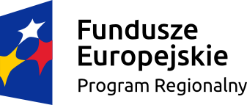 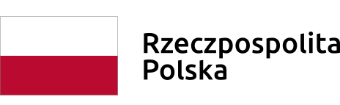 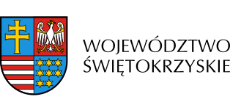 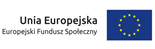 